План мероприятий по реализации стратегии социально-экономического развития муниципального образования «Суражский муниципальный район» Брянской области на период до 2030 годаПРОЕКТ2018 год1. План мероприятий 2. Формирование пакета стратегических приоритетных проектов (программ), а также инвестиционных проектов с учетом их максимального вклада в достижение целей и задач развития Суражского района и ресурсного обеспеченияУправление стратегическим развитием ориентировано на реализацию проектного подхода для устойчивого развития, что предполагает достижение синергетического эффекта при сочетании усилий органов управления федерального, регионального, местного уровня, бизнес-структур, гражданского общества. Организация управления стратегическим развитием должна предусматривать адаптацию существующих структур местного самоуправления к необходимости активного взаимодействия со всеми сторонами, заинтересованными в улучшении качества жизни горожан. Стратегия является главным документом стратегического планирования, в соответствии с которым принимаются другие документы стратегического планирования, определенные федеральным законодательством и законодательством области. В целях обеспечения гибкости Стратегии и ее соответствия возникающим вызовам социально-экономического развития предусмотрена возможность корректировки и актуализации Стратегии. Основными целями формирования пакета стратегических приоритетных проектов в Суражском районе Брянской области являются:− создание высокопроизводительных рабочих мест и обеспечение, тем самым, занятости населения;− привлечение квалифицированных специалистов на работу и проживание в районе и улучшение, тем самым, демографической ситуации;− снижение территориальных диспропорций развития района;− повышение устойчивости экономики района за счет ее диверсификации;− увеличение налоговых доходов районного бюджета за счет создания новых производств, что создает необходимый финансовый ресурс для дальнейшего развития района и повышения качества жизни населения;− минимизация сроков и затрат инвесторов и района на реализацию инвестиционных проектов, в том числе за счет обеспечения юридической чистоты участков, создания инженерной и транспортной инфраструктуры, компактного размещения инвестиционных проектов.Учитывая масштабность реализации стратегических приоритетных проектов, предусмотренных Стратегией, внедрение проектного управления становится одной из первоочередных задач.Механизмы проектного управления позволят достичь следующих целей:− обеспечение реализации проектов в рамках утвержденных бюджетов;− оперативное управление рисками за счет своевременного получения отчетности о ходе реализации проекта; − снижение количества нереализованных  «неудачных» проектов.Внедрение проектного управления будет способствовать повышению инвестиционной открытости и привлекательности Суражского района Брянской области, и созданию благоприятной административной среды через снижение инвестиционных  рисков для инвесторов, оптимизации и повышению качества предоставляемых государственных услуг, обеспечению достижения запланированных результатов.Таблица 37  - Приоритетные реализующиеся и перспективные ключевые проекты, имеющие стратегическое значение для социально-экономического развития Суражского муниципального района Брянской области 3.1.2 Актуализация перечня муниципальных программ как ключевых инструментов реализации СтратегииМуниципальная программа – документ стратегического планирования, содержащий комплекс мероприятий, взаимоувязанных по задачам, срокам осуществления, исполнителям и ресурсам и обеспечивающих наиболее эффективное достижение целей и решение задач социально-экономического развития муниципального образования в определенной сфере деятельности, отнесенной к полномочиям органов местного самоуправления по решению вопросов местного значения муниципального образования и/или исполнению переданных отдельных государственных полномочий. Разработка и реализация муниципальных программ является частью функционирования системы стратегического планирования и осуществляется в рамках процесса программирования. По своей сути муниципальные программы являются инструментом реализации стратегии социально-экономического развития муниципального образования. В рамках реализации Стратегии будет разработан ряд новых муниципальных программ для достижения целей, решения задач и реализации направлений социально-экономического развития Суражского муниципального района до 2030 года.Положения Стратегии детализируются в муниципальных программах Суражскогоо района Брянской области с учётом необходимости ресурсного обеспечения.Муниципальные программы Суражского района Брянской области должны обладать одновременно несколькими ключевыми характеристиками:− охватывать все сферы социально-экономического развития района;− учитывать цели и задачи настоящей Стратегии.В целях реализации всех направлений и задач Стратегии требуется корректировка муниципальных программах Суражского района Брянской области.Таблица 38 – Муниципальные программы Суражского района Брянской области3.2. Разработка системы управления реализацией Стратегии, в том числе с учетом проектных принципов управления 3.2.1 Разработка предложений по структуре и организации деятельности органов муниципального управления реализацией СтратегииСтруктура местной администрации Суражского муниципального района представляет собой достаточно динамичную систему, которая по мере изменения стоящих перед муниципальным образованием задач, условий жизни населения, внешнеэкономических и прочих факторов подвергается новациям.В действующей структуре местной администрации Суражского муниципального района предусмотрены все компетенции, необходимые для решения текущих задач муниципального образования: - вопросы социально-экономического развития территории; - вопросы муниципального хозяйства; - финансовые вопросы; - социальные вопросы; - административно-организационные вопросы;- исполнение переданных государством полномочий.Стратегия социально-экономического развития Суражского муниципального района Брянской области на период до 2030 года не является конечным планом, не подлежащим изменению, она предполагает постоянное обновление, вплоть до изменения приоритетных направлений в соответствии с достигнутой ситуацией. При этом стратегические цели должны оставаться неизменными. Процессуально механизм стратегического управления условно делится на четыре составные части: аналитическую, плановую, реализационную и контрольную, при этом работа в данной сфере носит перманентный и цикличный характер. Принципиальная схема модели стратегического управления развитием Суражского муниципального образования представлена на рисунке 74.В рамках управления процессами реализации Стратегии целесообразно использовать гибкий ситуационный подход, который позволяет более оперативно реагировать на происходящие изменения, привлекать инвестиции на территорию муниципального образования и реализовывать проекты, обеспечивающие повышение уровня и качества жизни населения муниципального образования. Принципами новой парадигмы стратегического муниципального управления должны стать: Современный конкурентный вызов. Существует не только конкуренция между муниципальными образованиями за привлечение финансовых, инвестиционных, интеллектуальных, человеческих ресурсов в пределах национальных границ, но также и международная (геоэкономическая) конкуренция урбанизированных территорий за реализацию крупных проектов национального и международного уровня, привлечение штаб-квартир крупнейших корпораций. Это позволит конкурировать за возможную долю будущего рынка идей, проектов, инвестиций, но требует реинжиниринга (перепроектирования) стратегии, реинжиниринга внутренних процессов, трансформации инфраструктуры (в том числе – инфраструктуры для развития бизнеса); Поиск будущего. Разработка стратегии предусматривает мониторинг социально-экономического положения, стратегический анализ факторов среды, позиционирование, обучение, предвидение и способность забывать устаревшее. Мобилизация ради будущего. Стратегия развития муниципального образования – это аккумуляция возможностей и ресурсов, рычаг успеха. Она предполагает приспособление к будущему за счёт определения приоритетов и оптимизации распределения и использования ресурсов. «Схватывать будущее первым». Развитие носит инновационный характер. Муниципальные образования конкурируют за будущий успех, за лидерство в ключевой компетенции (преимущества, недоступные пока для копирования со стороны конкурентов). Однако конкуренция предполагает не обособленное существование муниципальных образований, а формирование систем городов, точек роста и кластеров развития. Важными моментами становятся минимизация времени на освоение управленческих новшеств и на достижение глобального преимущества.Реализация Стратегии осуществляется органами местного самоуправления в соответствии с полномочиями в установленных сферах деятельности. Рисунок 74 - Принципиальная схема модели стратегического управления развитием Суражского муниципального образования Главой администрации Суражского муниципального района Брянской области определяются должностные лица, которые несут персональную ответственность за выполнение положений Стратегии, а также представление отчетности о реализации задач и механизмов, достижения установленных индикаторов реализации Стратегии, проблемах и рисках, предпринимаемых мерах по их преодолению. Реализация стратегии развития требует постоянного наблюдения за происходящими в социально-хозяйственной системе муниципального района процессами. Эти функции выполняет система мониторинга жизнедеятельности муниципального образования.Мониторинг включает:− организацию наблюдения, получение достоверной и объективной информации о протекающих в муниципальном образовании социально-экономических процессах;− оценку и анализ тенденций в различных сферах экономики, выявление причин, вызывающих тот или иной характер изменений, определение степени достижения главных целей, решения основных задач стратегии;− прогнозирование и моделирование экономической конъюнктуры и социальной ситуации;− стимулирование реализации плана в целом и отдельных его частей, подготовку рекомендаций, направленных на преодоление негативных и поддержку позитивных тенденций, доведение их до сведения соответствующих органов власти.Принципы мониторинга:− принцип комплексного подхода требует взаимоувязки наблюдаемых отдельных сфер и направлений реализации стратегического плана;− принцип непрерывности - постоянного отслеживания основных параметров движения хозяйственной системы;− принцип сопоставимости - приведения аналитических показателей в сравнимый вид;− принцип достаточного минимума показателей - не позволит «утонуть» в отслеживаемой информации.При организации мониторинга необходимо соблюдение обычных требований к социально-экономическим показателям, используемым в сфере управления: полнота, достоверность, своевременность, репрезентативность. Такая система позволяет анализировать ход реализации стратегии в сравнении с прогнозными показателями стратегического плана, а также оценивать эффективность работы различных подразделений.Координатором реализации Стратегии, в задачи которого входит выработка необходимых подходов реализации системы стратегического управления, является отдел по экономическому развитию и организации предоставления муниципальных услуг администрации Суражского муниципального района Брянской области. Эффективность реализации Стратегии зависит от совместных усилий всего местного сообщества. Органы местного самоуправления при этом являются одними из равноправных участников наряду с бизнес-сообществом, общественными организациями, политическими партиями, активным населением района.Ориентируясь на цели и задачи Стратегии социально-экономического развития Суражского муниципального района и учитывая эффективность деятельности органов местного самоуправления, отметим не достаточную гибкость существующей организационной структуры муниципального образования и отставание в адаптации к изменениям внешней среды, объекта управления, потребности граждан. Кроме того, повсеместное внедрение программно-целевых методов управления обуславливают необходимость формирования новых проектных структур, основанных на широком межведомственном взаимодействии с привлечением отдельных структурных подразделений в качестве главных исполнителей конкретной задачи на определенный период времени.Для реализации программных мероприятий Стратегии необходимо предусмотреть выделение необходимых ресурсов и формирование временного коллектива работников, которые на период действия программы находятся в двойном подчинении: своему непосредственному руководителю и ответственному исполнителю программы.Для обновления структуры аппарата управления администрации Суражского района необходимо:1.	Пересмотреть существующие положения о структурных подразделениях;2.	Описать и утвердить в регламенте администрации систему взаимодействия между структурными подразделениями;3.	Описать и утвердить порядок прохождения управленческих решений и основные административные процессы (функции, осуществляемые различными структурными подразделениями во взаимодействии, приводящие к решению поставленных задач).С целью реализации Стратегии необходимо оптимизировать структуру местной администрации, так как муниципальное образование, в котором осуществляется исключительно текущее управление должно учитывать меняющиеся условие и необходимость включение в структуру администрации отделов, реализующих программы и проекты развития.При определении структуры администрации Суражского  муниципального района и распределении полномочий между ее подразделениями необходимо исходить из следующих принципов:- целесообразность и логика, четкое разграничение функциональных блоков;- избегание дублирования и параллелизма;- полнота охвата и избегание пробелов в решении вопросов местного значения;- результативность, что предусматривает возможность оценки (измерения) достигнутого результата работы;- достаточность обеспечения, что предполагает предоставление структурному подразделению для надлежащего выполнения им своих функциональных обязанностей в достаточном объеме материального, правового, информационного и других видов обеспечения;- системность и взаимосвязь с другими подразделениями;- структурирование (детализация), то есть разделение функции структурного подразделения на функции отдельных специалистов, которые вменены им в виде должностных обязанностей;- эффективность, то есть достижение обозначенной цели и решение задач с наименьшими затратами;- недопущение принципа создания структур «под людей»;- унифицированный подход к формированию структур и определению штатной численности органов местного самоуправления.Организационная структура управления реализацией Стратегии определяет состав органов управления реализацией Стратегии, их функции по управлению реализацией Стратегии.Органы управления реализацией Стратегии выполняют следующие функции:Глава администрации Суражского района:− организует деятельность по рассмотрению вопросов, связанных с реализацией Стратегии; − вносит от имени района предложения в органы государственной власти по проектам планов социально-экономического развития и бюджета, а также по вопросам, связанным с удовлетворением потребностей населения, экономическим и социальным развитием района, направленным на реализацию Стратегии; − заключает в целях реализации Стратегии договоры и соглашения с другими муниципальными образованиями, органами государственной власти; − осуществляет право законодательной инициативы по вопросам, связанным с реализацией Стратегии, а также исполняет другие полномочия.Администрация района обеспечивает реализацию Стратегии, достижение целевых показателей реализации Стратегии и выполняет следующие функции:− распределяет с учетом положений Стратегии функции и полномочия по управлению реализацией Стратегии между главой администрации района, функционально-целевыми блоками, функциональными органами и подразделениями;− определяет уполномоченный орган по сопровождению реализации Стратегии из числа функциональных органов и подразделений администрации района;− организует разработку и принятие необходимых для реализации Стратегии муниципальных правовых актов, обеспечивает и контролирует их исполнение;− организует планирование реализации Стратегии, в том числе разработку программ, проектов и других мероприятий Стратегии, а также обеспечивает их реализацию;− организует проведение мониторинга и оценки реализации Стратегии;− организует информационное сопровождение реализации Стратегии,− обратную связь и взаимодействие участников реализации Стратегии.Для решения отдельных задач реализации Стратегии органы управления реализацией Стратегии могут создавать рабочие группы. Задачи рабочих групп определяет глава администрации района.Правовое регулирование реализации стратегии социально-экономического развития  Суражского муниципального района на период до 2030 года  основывается на Конституции Российской Федерации и осуществляется в соответствии с федеральными конституционными законами, Федеральным законом от 28.06.2014 № 172-ФЗ «О стратегическом планировании в Российской Федерации», другими федеральными законами, а также принятыми в соответствии с ними нормативными правовыми актами Президента Российской Федерации, Правительства Российской Федерации, федеральных органов исполнительной власти, законами и другими нормативными правовыми актами Брянской области, муниципальными нормативными правовыми актами.Информационно-коммуникационное обеспечение управления реализацией Стратегии будет осуществляться путем синтезирования информационных систем и баз данных, отражающих ход решения стратегических задач.Информационно-технологический механизм реализации Стратегии будет обеспечивать:− информационную открытость хода и результатов реализации Стратегии;– интеграцию информационных систем и баз данных для регистрации, обработки и хранения информации о ходе реализации Стратегии;– обратную связь с общественными институтами и гражданским обществом.Основные инструменты информационно-технологического сопровождения реализации Стратегии:1. Публикация на официальном сайте администрации муниципального образования «Суражский район» ежегодных отчетов о реализации Стратегии в формате открытых данных.2. Внедрение цифровых технологий в межведомственное взаимодействие всех участников стратегического процесса.3. Разработка регламента, устанавливающего процедуры пополнения баз данных и обеспечения доступа к ним ответственных исполнителей и контрольных органов.4. Проведение социологических опросов, посвященных выявлению удовлетворенности населения ходом реализации стратегических программ и проектов в онлайн-режиме.Финансово-экономический механизм реализации стратегии социально-экономического развития Суражского муниципального района на период до 2030 года включает в себя использование схем многоканального финансирования, то есть привлечение различных источников финансовых ресурсов:− внутренних – средства  бюджета района, бюджетов поселений, субъектов управления и хозяйствования, внебюджетных фондов и других институционных инвесторов, расположенных на территории района;− внешних – финансовые ресурсы за пределами территории района, имеющиеся в распоряжении отечественных и иностранных инвесторов, субъектов Российской Федерации, средства областного и федерального бюджетов.Главными финансовыми механизмами реализации стратегии станут муниципальные  программы, разрабатываемые и реализуемые на территории Суражского  муниципального района.3.2.2 Разработка рекомендаций по механизмам реализации Стратегии, включая предложения по механизмам межведомственной координации, и по формированию новых организационных механизмовСоздание эффективно функционирующего механизма реализации Стратегии базируется на основных методологических принципах, характерных для формирования системы стратегического управления, к которым следует отнести системность, непрерывность, эффективность, социальное партнерство, гласность и открытость, адаптивность, целенаправленность и приоритетность.Назначение и главная функция этого механизма состоит в обеспечении перевода экономики муниципального района в качественно новое социально-экономическое состояние, характеризующееся достижением стратегических целей и задач его развития. Это позволяет сформировать структуру и основные элементы механизма реализации стратегии развития (рисунок 75).В качестве основных рекомендаций по механизмам реализации Стратегии следует в первую очередь обратить внимание на принцип социального партнерства, сущность которого состоит во взаимодействии и согласовании интересов стейкхолдеров в рамках стратегии развития района (органы государственной власти, бизнес-сообщество, научная общественность, население района).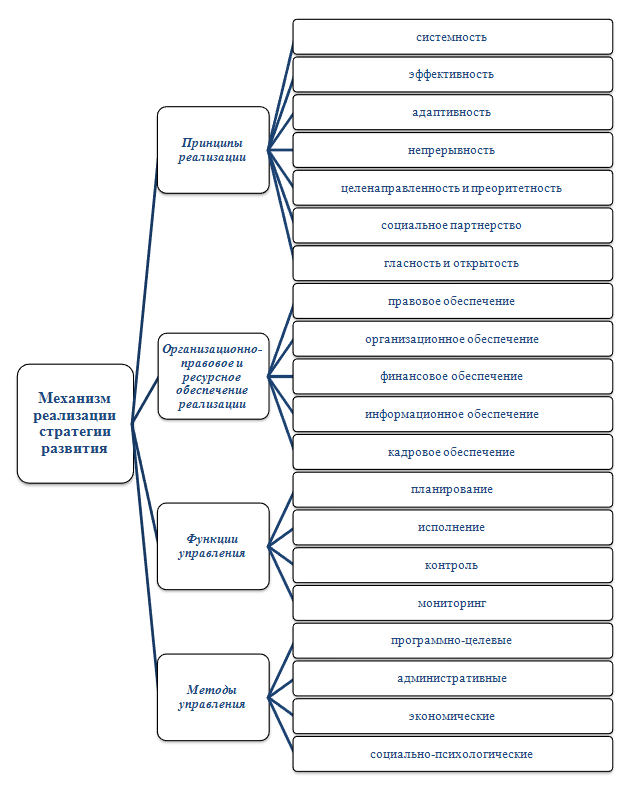 Рисунок 75 – Функциональные элементы и структура механизма реализации стратегии социально-экономического развития Суражского муниципального районаВажным стратегическим направлением и условием реализации Стратегии является муниципально-частного партнерство, при котором устанавливается доверие и продуктивное взаимодействие между бизнесом и властью. Используя механизм муниципально-частного партнерства, Суражский район может стимулировать приток частных инвестиций в экономику муниципального образования для осуществления стратегических программ, способствовать развитию инновационных технологий в районе.Эффективность механизма реализации Стратегии так же определяется наличием организационно-правового и ресурсного обеспечения процесса реализации Стратегии, что заключается в принятии нормативно-правовых актов, регулирующих процессы реализации Стратегии, формировании и обеспечении деятельности составляющих организационной структуры.Наряду с отмеченными структурными составляющими механизма реализации Стратегии, рассматриваются функции управления. В современных условиях хозяйствования для успешного достижения стратегических целей и приоритетов муниципального развития применительно к стратегическому управлению районом,  оптимальным является следующий состав функций: планирование, исполнение (реализация), контроль и мониторинг.Из-за периодического переориентирования целей и постоянного изменения условий внешней среды процесс планирования всегда непрерывен. Таким образом, Планы мероприятий Стратегии, муниципальные программы района должны постоянно пересматриваться в зависимости от имеющихся социально-экономических условий и действующего законодательства.Контроль, базируясь на мониторинге и оценке предлагаемых Стратегией программ и проектов, создаст обратную связь между процессом планирования и результатами управленческих решений администрацией Суражского муниципального района по его осуществлению.При организации мониторинга необходимо соблюдение обычных требований к социально-экономическим показателям, используемым в сфере управления: полнота, достоверность, своевременность, репрезентативность. Такая система позволяет анализировать ход реализации стратегии в сравнении с прогнозными показателями стратегического плана, а также оценивать эффективность работы различных подразделений.Структура методов управленческого воздействия на процесс реализации Стратегии включает в себя программно-целевые, экономические, организационно-распорядительные и социально-психологические методы.Внедрение программно-целевого метода (планирования) в практику управления Суражского муниципального района как инструмента реализации Стратегии развития позволяет обеспечить системность и скоординированность деятельности органов власти по достижению стратегических целей и задач, концентрацию ресурсов и усилий на наиболее приоритетных направлениях развития, интеграцию и целевую направленность мероприятий по решению конкретных проблем и задач социально-экономического развития.В современных условиях хозяйствования реализация вышеперечисленных методов предусматривает, прежде всего, смещение акцента в сторону преимущественно экономических и социально-психологических. Вместе с тем не должны быть исключены из арсенала управления и организационно-распорядительные (административные) методы. К числу их преимуществ можно отнести целенаправленное и оперативное решение наиболее острых противоречий в социально-экономической сфере, обеспечение приоритетности в направлении реализации стратегии развития Суражского района.Комплексное и реальное наполнение механизма реализации Стратегии вышеуказанными функциональными структурными элементами будет способствовать формированию эффективной системы стратегического управления развитием Суражского района в интересах достижения намеченных стратегических целей и приоритетов муниципального развития.Межведомственную координацию реализации Стратегии логично проводить на двух этапах: на этапе формирования (обоснования) и на этапе их выполнения (реализации).На первом этапе предусматривается решение следующих задач:− разграничение функциональной направленности программных мероприятий;− обоснование и установление взаимоувязки приоритетов;− научно-методическая и нормативно-правовая регламентация порядка и правил формирования и обоснования программ, а так же механизма взаимной увязки программных мероприятий.На втором этапе выполнения программ предусмотренных Стратегией необходимо:− организовать межведомственный информационный обмен результатами реализации программных мероприятий;− следование принципам модульного проектирования и обеспечение  трансфера технологий;− подключение информационных систем, используемых при исполнении муниципальных функций к системе межведомственного электронного взаимодействия.Повышение эффективности муниципального управления, в том числе, создание и внедрение системы стратегического управления является одним из ключевых вопросов в реализации Стратегии. Создание системы стратегического управления включает привлечение ресурсов всех структурных подразделений администрации, органов местного самоуправления сельских поселений, муниципальных предприятий и организаций. Система стратегического управления направлена на обеспечение двух ключевых
функций:− повышение эффективности процессов управления;− обеспечение эффективной системы взаимодействия между участниками
стратегического развития.Повышение эффективности процессов управления включает следующие
направления действий:Совершенствование организационно-функциональной структуры управления посредством внедрения системы проектного управления, синхронизированной с системой стратегического планирования и муниципальными программами;Обеспечение реализации кадровой политики, ориентированной на повышение квалификации, формирование механизма выработки управленческих решений, включающих стратегическое планирование (тактические решения должны соответствовать долгосрочным ориентирам), а также внедрение современных управленческих технологий; Расширение использования информационных технологий для коммуникаций с гражданами, бизнесом, федеральными и региональными органами власти; Повышение эффективности функционирования муниципального управления в рамках исполнения возложенных полномочий на органы местного самоуправления Суражского муниципального образования Брянской области;Повышение эффективности управления муниципальной собственностью, обеспечение повышения их доходности и увеличения внебюджетного фонда;Совершенствование нормативной правовой базы по вопросам развития муниципальной службы.Обеспечение эффективной системы взаимодействия между участниками стратегического развития включает следующие направления действий: в части взаимодействия с органами местного самоуправления Суражского муниципального образования:− обеспечение синхронизации документов стратегического планирования и муниципальных программ сельских поселений со стратегическими целями и задачами Суражского муниципального образования Брянской области; − обеспечение мониторинга деятельности органов местного самоуправления на уровне городских и сельских поселений по реализации Стратегии социально-экономического развития Суражского муниципального образования Брянской области; в части взаимодействия с институтами гражданского общества: − повышение эффективности форм участия населения в осуществлении местного самоуправления; − привлечение к процессу стратегического развития жителей Суражского района в формате развития институтов гражданского общества, развития форм участия населения в осуществлении местного самоуправления; − совершенствование партнерской модели взаимодействия некоммерческих организаций с органами местного самоуправления; − поддержка социально ориентированных некоммерческих организаций, создание условий для развития конкуренции в сфере обслуживания населения путем развития механизмов привлечения социально ориентированных некоммерческих организаций к оказанию социальных услуг на конкурентной основе, а также конкурсного финансирования инновационных программ и проектов указанных организаций; − развитие инфраструктуры поддержки социально ориентированных некоммерческих организаций, в том числе содействие привлечению социально ориентированными некоммерческими организациями труда добровольцев; в части взаимодействия с внешними стратегическими партнерами: − взаимодействие и координация приоритетов развития с органами государственной власти, в том числе перераспределение полномочий, участие в целевых программах; − привлечение к участию в реализации стратегии представителей бизнеса для согласования решений стратегического развития муниципального района с корпоративными стратегиями и формирования предложений для корректировки документов стратегического развития; − согласование перспектив и приоритетов социально-экономического развития с субъектами естественных монополий;основные направления развития конструктивной социальной активности граждан: − пропаганда позитивного опыта общественно полезной деятельности, лучших социальных практик, «новых героев» социального развития района; – совершенствование системы информационной поддержки развития гражданского общества, создание электронных дискуссионных площадок в сети Интернет для обсуждения и выработки предложений, решений по социально значимым темам; – поддержка и стимулирование развития добровольчества, волонтерства и благотворительности, повышение мотивации к гражданскому участию, социальной активности и коллективному действию, стимулирование самоорганизации граждан для решения значимых социальных проблем, развитие территориального общественного самоуправления.№ п/пИнвестиционный проектОтрасльСрок реализации (годы)Строительство цеха по производству гофрокартона в АО «Пролетарий» Промышленность2016-2027 годы Строительство энергетического узла АО «Пролетарий» Промышленность2017-2024 годыРеконструкция КДМ №5 и модернизация цеха №1 для расширения производства картонов Промышленность2011-2019 годы Строительство цементного заводаПромышленность2020-2025 годыСтроительство мясоперерабывающего комплекса АПК2017-2019 годыРазвитие мясного скотоводстваАПК2019 – 2030 годыРазвитие швейного производстваПромышленностьСоздание многофункционального комплекса для грузового транспортаКоммунально-инженерный комплекс2019 – 2026 годыРеконструкция набережной г. СуражКоммунально-инженерный комплекс2019 – 2026 годыСтроительство детского сада (с яслями)Коммунально-инженерный комплекс2019 годСтроительство пристройки к школе на 500 мест.Коммунально-инженерный комплекс2019-2021 годыСтроительство моста в г. Сураж Коммунально-инженерный комплекс2021-2029 годыРазвитие  «Туристско - рекреационная зона в селе Ляличи»Туристский комплекс2019 – 2026 годыВозрождение санатория ИпутьСанаторно-курортныйи туристский комплекс2019 – 2026 годыСтроительство мусоросортировочной станцииКоммунально-инженерный комплекс2019 год (начало реализации проекта)Газификация Суражского муниципального района Коммунально-инженерный комплекс2019 – 2030 годыПриоритетыНаименование действующей муниципальной программы Суражского района Брянской областиТребуемое действиеЧеловеческий капитал и социальная сфера1. Муниципальная программа «Развитие образования Суражского района на  2018 – 2020 годы»2. Муниципальная программа «Развитие культуры на территории муниципального образования «город Сураж» (2016-2020 годы)»3. Муниципальная программа «Профилактика правонарушений и противодействие преступности в Суражском муниципальном районе» на 2017-2020 годыНеобходимость корректировкиНеобходимость корректировкиНеобходимость корректировкиАгропромышленный комплекс1. Муниципальная  программа «Развитие мясного скотоводства  и переработки мяса Суражского района в период до 2030 года»Разработка новой программыПромышленный комплекс1. Муниципальная  программа «Развитие промышленного комплекса Суражского района на период до 2030 год»Разработка новой программыЖилищно-коммунальное хозяйство1. Муниципальная программа развития промышленного комплекса сбора и сортировки твердых бытовых отходов на период до 2030 годаРазработка новой программыПространственное развитие1. Муниципальная программа «Формирование современной городской среды на территории Суражского городского поселения Брянской области на 2018-2022 годы»2. Муниципальная программа «Устойчивое развитие сельских территорий Суражского района Брянской области на 2017-2020 годы»3. Муниципальная программа «Социально-демографическое развитие Суражского муниципального района на 2017 – 2019 годы»4. Муниципальная программа «Развитие туризма в Суражском муниципальном районе Брянской области в период до 2030 года»Необходимость корректировкиНеобходимость корректировкиНеобходимость корректировкиРазработка новой программыСовременное управление1. Муниципальная программа «Реализация полномочий Администрации Суражского района на территории муниципального образования «город Сураж»  (2016-2020 годы)2. Муниципальная программа «Реализация полномочий администрации Суражского муниципального района на 2018 – 2020 годы»Необходимость корректировкиНеобходимость корректировкиИнвестиции1. Муниципальная программа «Управление муниципальной собственностью Суражского района на 2018-2020 годы»2. Муниципальная программа «Управление муниципальными финансами Суражского района на  2018 – 2020 годы»3. Муниципальная программа  «Развитие малого и среднего предпринимательства на территории муниципального образования «город Сураж»  (2016-2018гг.)Необходимость корректировкиНеобходимость корректировкиНеобходимость корректировки